        City of Adairsville 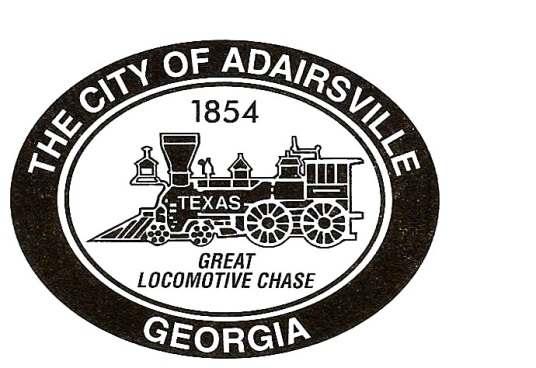 Council MeetingFebruary 11, 20217:00 P.M.AgendaInvocation/Pledge Call to OrderApprove AgendaCitizens wishing to speak Agenda Item # 1: MOTION TO ADOPT MINUTESMOTION TO ADOPT January 11, 2021 Organizational MeetingMOTION TO ADOPT January 12, 2021 Work SessionMOTION TO ADOPT January 14, 2021 Council Meeting Agenda Item # 2:  MOTION TO APPROVE the reappointment of Jeanita Strain to the Unified Zoning Board for a three-year term ending February 12, 2024 as nominated by Mayor Pro Tem Lee Castro.MOTION TO APPROVE the reappointment of Gregory Harris to the Unified Zoning Board for a three-year term ending March 8, 2024 as nominated by Mayor Kenneth Carson.MOTION TO APPROVE the reappointment of Cindy Wade to the Downtown Development Authority for a three-year term ending February 12, 2024 as nominated by Councilmember Alan Towe.Agenda Item # 3:  MOTION TO APPROVE Agreement with NextSite LLC for Retail Consulting Services for 2021 in the amount of $7,500.00.  Agenda Item # 4:  2nd Reading MOTION TO APPROVE Ordinance #2021-CD-001 rezoning Parcel #A010-0171-001 from IND-G (General Industrial) to C-2 (General Business) with conditions and directing staff to amend the Official Zoning Map.Agenda Item # 5:  2nd Reading MOTION TO APPROVE Ordinance #2021-CD-002 rezoning Parcel #A010-0171-002 from IND-G (General Industrial) to C-2 (General Business) with conditions and directing staff to amend the Official Zoning Map.Agenda Item # 6:  2nd Reading MOTION TO APPROVE Ordinance #2021-CD-003 rezoning Parcel #A010-0171-004 from IND-G (General Industrial) to C-2 (General Business) with conditions and directing staff to amend the Official Zoning Map.Agenda Item # 7:   2nd Reading MOTION TO APPROVE Ordinance #2021-CD-004 rezoning Parcel # A010-0160-002 from IND-G (General Industrial) to C-2 (General Business) with conditions and directing staff to amend the Official Zoning Map.Agenda Item # 8:  2nd Reading MOTION TO APPROVE Ordinance #2021-CD-005 rezoning Parcel #A010-0171-007 from IND-G (General Industrial) to C-2 (General Business) with conditions and directing staff to amend the Official Zoning Map.Agenda Item # 9:  2nd ReadingMOTION TO CONSIDER Ordinance #2021-0001- approving a text amendment for changes to Chapter 47 (Zoning) of the Adairsville Code. Open Public HearingAgenda Item # 10:  1st Reading and Public HearingMOTION TO CONSIDER Ordinance #2021- 0002 approving a text amendment to Chapter 47 of the Adairsville Code of Ordinances to allow for auto sales in IND-G (Industrial G) through a special use permit. Staff ReportCommunity Development Staff Applicant comments Citizens Wishing to SpeakClose Public HearingOpen Public HearingAgenda Item # 11:  1st Reading & Public HearingMOTION TO CONSIDER Ordinance #2021-CD-006 approving a special use permit for parcel #A002-0009-022, and direct staff to amend the Official Zoning Map.Staff ReportCommunity Development Staff Applicant comments Citizens Wishing to SpeakClose Public HearingOpen Public HearingAgenda Item # 12:  1st Reading & Public HearingMOTION TO CONSIDER Ordinance #2021-CD-007 rezoning Parcel #A009-0198-002 from R-2 (Residential) to MF (Multi-Family) and directing staff to amend the Official Zoning Map.Staff ReportCommunity Development Staff Applicant comments Citizens Wishing to SpeakClose Public HearingAdjourn 